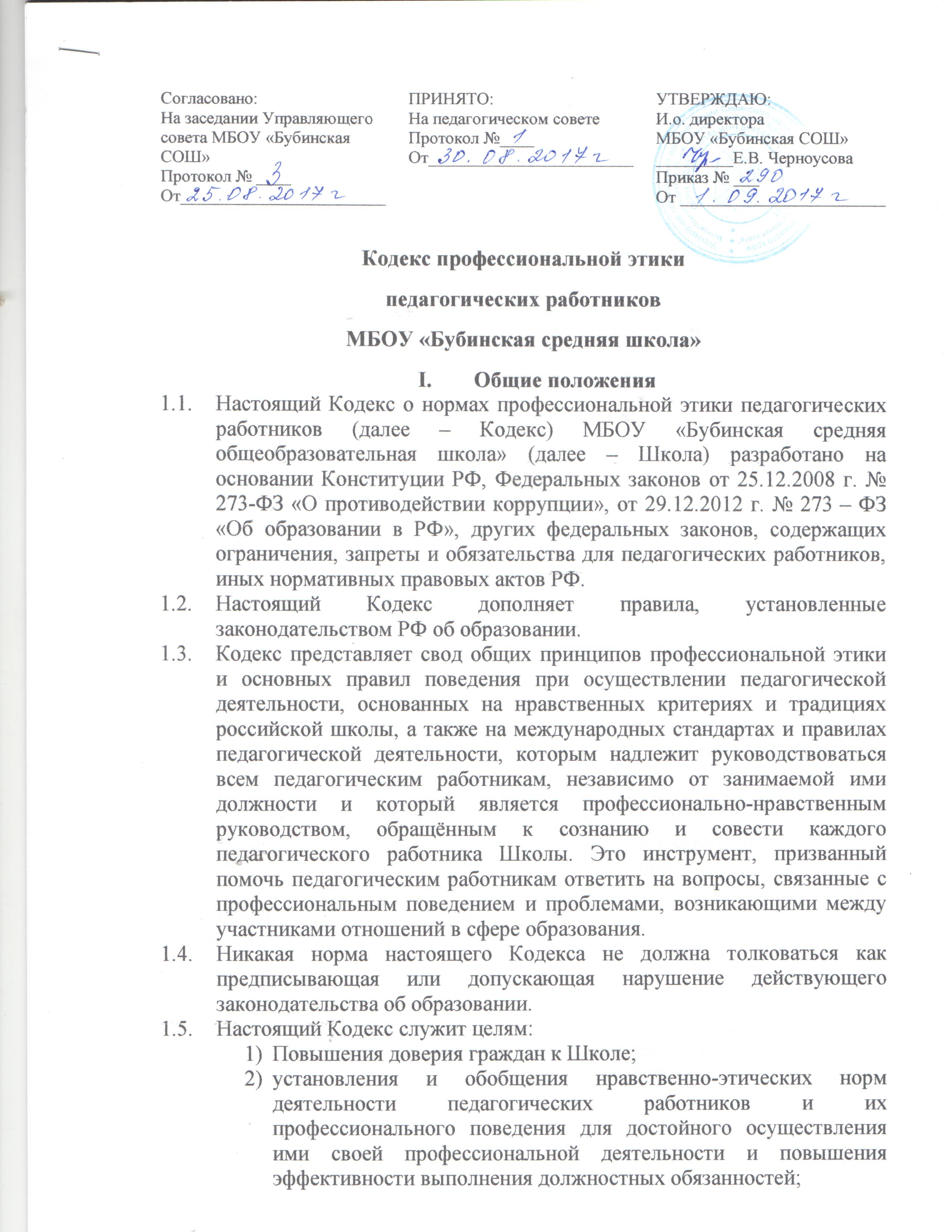 3) содействия укреплению авторитета и обеспечению единых норм поведения педагогических работников Школы;4) регулирования профессионально-этических проблем во взаимоотношениях педагогических работников, возникающих в процессе их совместной деятельности;5) воспитания высоконравственной личности педагогического работника, соответствующей нормам и принципам общечеловеческой и профессиональной морали.1.6. Знание и соблюдение норм настоящего Кодекса является нравственным долгом каждого педагогического работника Школы и обязательным критерием оценки качества его профессиональной деятельности независимо от занимаемой должности, наличия наград, стажа педагогической работы.1.7. Кодекс принимается педагогическим советом Школы, имеющим право вносить в него изменения и дополнения, согласовывается с Управляющим советом школы и утверждается директором Школы.1.8. Каждому педагогическому работнику следует принимать все   необходимые меры для соблюдения Кодекса, а каждый участник образовательных отношений вправе ожидать от педагогического работника Школы поведения в отношениях с ним в соответствии с настоящим Кодексом.1.9. Педагогический работник, осуществляющий педагогическую деятельность или поступающий на работу в Школу, вправе, изучив содержание настоящего Кодекса, принять для себя его нормы или отказаться от педагогической деятельности.Правовой статус педагогического работника. Права и свободы педагогических работников, гарантии их реализации. (статья 47 закона об образовании в РФ № 273 – ФЗ)2.1. Под правовым статусом педагогического работника понимается совокупность прав и свобод (в том числе академических прав и свобод), трудовых прав, социальных гарантий и компенсаций, ограничений, обязанностей и ответственности, которые установлены законодательством Российской Федерации и законодательством субъектов Российской Федерации.2.2. В Российской Федерации признается особый статус педагогических работников в обществе и создаются условия для осуществления ими профессиональной деятельности. Педагогическим работникам в Российской Федерации предоставляются права и свободы, меры социальной поддержки, направленные на обеспечение их высокого профессионального уровня, условий для эффективного выполнения профессиональных задач, повышение социальной значимости, престижа педагогического труда.2.3. Педагогические работники пользуются следующими академическими правами и свободами:1) свобода преподавания, свободное выражение своего мнения, свобода от вмешательства в профессиональную деятельность;2) свобода выбора и использования педагогически обоснованных форм, средств, методов обучения и воспитания;3) право на творческую инициативу, разработку и применение авторских программ и методов обучения и воспитания в пределах реализуемой образовательной программы, отдельного учебного предмета, курса, дисциплины (модуля);4) право на выбор учебников, учебных пособий, материалов и иных средств обучения и воспитания в соответствии с образовательной программой и в порядке, установленном законодательством об образовании;5) право на участие в разработке образовательных программ, в том числе учебных планов, календарных учебных графиков, рабочих учебных предметов, курсов, дисциплин (модулей), методических материалов и иных компонентов образовательных программ;6) право на осуществление научной, научно-технической, творческой, исследовательской деятельности, участие в экспериментальной и международной деятельности, разработках и во внедрении инноваций;7) право на бесплатное пользование библиотеками и информационными ресурсами, а также доступ в порядке, установленном локальными нормативными актами организации, осуществляющей образовательную деятельность, к информационно-телекоммуникационным сетям и базам данных, учебным и методическим материалам, музейным фондам, материально-техническим средствам обеспечения образовательной деятельности, необходимым для качественного осуществления педагогической, научной или исследовательской деятельности в организациях, осуществляющих образовательную деятельность;8) право на бесплатное пользование образовательными, методическими и научными услугами организации, осуществляющей образовательную деятельность, в порядке, установленном законодательством Российской Федерации или локальными нормативными актами;9) право на участие в управлении образовательной организацией, в том числе в коллегиальных органах управления, в порядке, установленном уставом этой организации;10) право на участие в обсуждении вопросов, относящихся к деятельности образовательной организации, в том числе через органы управления и общественные организации;11) право на объединение в общественные профессиональные организации в формах и в порядке, которые установлены законодательством Российской Федерации;12) право на обращение в комиссию по урегулированию споров между участниками образовательных отношений;13) право на защиту профессиональной чести и достоинства, на справедливое и объективное расследование нарушения норм профессиональной этики педагогических работников.2.4. Академические права и свободы, указанные в части 3 настоящей статьи, должны осуществляться с соблюдением прав и свобод других участников образовательных отношений, требований законодательства Российской Федерации, норм профессиональной этики педагогических работников, закрепленных в локальных нормативных актах организации, осуществляющей образовательную деятельность.2.5. Педагогические работники имеют следующие трудовые права и социальные гарантии:1) право на сокращенную продолжительность рабочего времени;2) право на дополнительное профессиональное образование по профилю педагогической деятельности не реже чем один раз в три года;3) право на ежегодный основной удлиненный оплачиваемый отпуск, продолжительность которого определяется Правительством Российской Федерации;4) право на длительный отпуск сроком до одного года не реже чем через каждые десять лет непрерывной педагогической работы в порядке, установленном федеральным органом исполнительной власти, осуществляющим функции по выработке государственной политики и нормативно-правовому регулированию в сфере образования;5) право на досрочное назначение страховой пенсии по старости в порядке, установленном законодательством Российской Федерации;6) право на предоставление педагогическим работникам, состоящим на учете в качестве нуждающихся в жилых помещениях, вне очереди жилых помещений по договорам социального найма, право на предоставление жилых помещений специализированного жилищного фонда;7) иные трудовые права, меры социальной поддержки, установленные федеральными законами и законодательными актами субъектов Российской Федерации.2.6. В рабочее время педагогических работников в зависимости от занимаемой должности включается учебная (преподавательская) и воспитательная работа, в том числе практическая подготовка обучающихся, индивидуальная работа с обучающимися, научная, творческая и исследовательская работа, а также другая педагогическая работа, предусмотренная трудовыми (должностными) обязанностями и (или) индивидуальным планом, - методическая, подготовительная, организационная, диагностическая, работа по ведению мониторинга, работа, предусмотренная планами воспитательных, физкультурно-оздоровительных, спортивных, творческих и иных мероприятий, проводимых с обучающимися. Конкретные трудовые (должностные) обязанности педагогических работников определяются трудовыми договорами (служебными контрактами) и должностными инструкциями. Соотношение учебной (преподавательской) и другой педагогической работы в пределах рабочей недели или учебного года определяется соответствующим локальным нормативным актом организации, осуществляющей образовательную деятельность, с учетом количества часов по учебному плану, специальности и квалификации работника.2.7. Режим рабочего времени и времени отдыха педагогических работников организаций, осуществляющих образовательную деятельность, определяется коллективным договором, правилами внутреннего трудового распорядка, иными локальными нормативными актами организации, осуществляющей образовательную деятельность, трудовым договором, графиками работы и расписанием занятий в соответствии с требованиями трудового законодательства и с учетом особенностей, установленных федеральным органом исполнительной власти, осуществляющим функции по выработке государственной политики и нормативно-правовому регулированию в сфере образования.2.8. Педагогические работники, проживающие и работающие в сельских населенных пунктах, рабочих поселках (поселках городского типа), имеют право на предоставление компенсации расходов на оплату жилых помещений, отопления и освещения. Размер, условия и порядок возмещения расходов, связанных с предоставлением указанных мер социальной поддержки педагогическим работникам федеральных государственных образовательных организаций, устанавливаются Правительством Российской Федерации и обеспечиваются за счет бюджетных ассигнований федерального бюджета, а педагогическим работникам образовательных организаций субъектов Российской Федерации, муниципальных образовательных организаций устанавливаются законодательством субъектов Российской Федерации и обеспечиваются за счет бюджетных ассигнований бюджетов субъектов Российской Федерации.2.9. Педагогическим работникам образовательных организаций, участвующим по решению уполномоченных органов исполнительной власти в проведении единого государственного экзамена в рабочее время и освобожденным от основной работы на период проведения единого государственного экзамена, предоставляются гарантии и компенсации, установленные трудовым законодательством и иными актами, содержащими нормы трудового права. Педагогическим работникам, участвующим в проведении единого государственного экзамена, выплачивается компенсация за работу по подготовке и проведению единого государственного экзамена. Размер и порядок выплаты указанной компенсации устанавливаются субъектом Российской Федерации за счет бюджетных ассигнований бюджета субъекта Российской Федерации, выделяемых на проведение единого государственного экзамена.2.10. Для привлечения выпускников профессиональных образовательных организаций и образовательных организаций высшего образования к педагогической деятельности органы государственной власти субъектов Российской Федерации вправе устанавливать дополнительные меры государственной поддержки.III. Обязанности педагогического работника как педагога В процессе своей профессиональной деятельности педагогические работники должны соблюдать следующие этические принципы: законность, объективность, компетентность, справедливость, честность, гуманность, демократичность, профессионализм,  взаимоуважение, конфиденциальность.3.2.Педагогические работники, осознавая ответственность перед гражданами, обществом и государством, призваны:оправдывать доверие и уважение общества к своей профессиональной деятельности, прилагать усилия для повышения её престижа;исходить из того, что признание, соблюдение и защита прав и свобод человека и гражданина определяют основной смысл и содержание деятельности как Школы  в целом, так и каждого педагогического работника;осуществлять деятельность в пределах своих полномочий;соблюдать беспристрастность, исключающую возможность влияния на свою профессиональную деятельность решений политических, общественных, религиозных объединений, профессиональных или социальных групп и организаций;исключать действия, связанные с влиянием каких-либо личных, имущественных (финансовых) и иных интересов, препятствующих добросовестному исполнению  должностных обязанностей;уведомлять администрацию Школы обо всех случаях обращения к ним каких-либо лиц в целях склонения к совершению коррупционных правонарушений;соблюдать установленные действующим законодательством ограничения и запреты, исполнять обязанности, связанные с педагогической деятельностью;проявлять корректность и внимательность в обращении с участниками отношений в сфере образования;проявлять толерантность к обычаям и традициям народов России и других государств, учитывать культурные и иные особенности различных этнических, социальных групп;придерживаться правил делового поведения и этических норм, связанных с осуществлением возложенных на Школу социальных функций;принимать предусмотренные законодательством Российской Федерации меры по недопущению возникновения и урегулированию возникших случаев конфликта интересов;быть требовательными к себе, стремиться к самосовершенствованию;обеспечивать регулярное обновление и развитие профессиональных знаний и навыков;поддерживать все усилия по продвижению демократии и прав человека через образование;соблюдать нормы речи, не допускать использования ругательств, грубых и оскорбительных высказываний;постоянно стремиться к более эффективному распоряжению ресурсами, находящимися в сфере их ответственности;соблюдать деловой стиль, опрятность, аккуратность и чувство меры во внешнем виде;поддерживать порядок на рабочем месте.3.3. В процессе своей профессиональной деятельности педагогические работники обязаны воздерживаться от:конфликтных ситуаций, способных нанести ущерб их репутации или авторитету Школы;пренебрежительных отзывов о деятельности своей Школы или необоснованных сравнений его с другими образовательными организациями;преувеличения своей значимости и профессиональных возможностей;высказываний, которые могут быть истолкованы как оскорбления в адрес определённых социальных, национальных или конфессионных групп; резких и циничных выражений оскорбительного характера, связанных с физическими недостатками человека;угроз или/и действий, препятствующих нормальному общению или провоцирующих противоправное поведение;поспешности в принятии решений, пренебрежения правовыми и (или) моральными нормами, использования средств, несоответствующих требованиям закона, нравственным принципам и нормам.3.4.   Педагогические работники несут ответственность за несанкционированное разглашение информации,  которая стала им известна в связи с исполнением своих должностных обязанностей.3.5. Во время учебных занятий и любых официальных мероприятий не допускаются телефонные переговоры, звуковые сигналы мобильных телефонов должны быть отключены.3.6. При разрешении конфликтной ситуации, возникшей между педагогическими работниками, приоритетным является учет интересов Школы в целом.IV. Обязанности педагогического работника перед учащимися4.1. Педагогические работники в процессе взаимодействия с обучающимися:признают уникальность, индивидуальность и определенные личные потребности каждого;сами выбирают подходящий стиль общения, основанный на взаимном уважении;стараются обеспечить поддержку каждому для наилучшего раскрытия и применения его потенциала;выбирают такие методы работы, которые поощряют развитие самостоятельности обучающихся, их инициативности, ответственности, самоконтроля, самовоспитания, желания сотрудничать и помогать другим;при оценке поведения и достижений обучающихся стремятся укреплять их самоуважение и веру в свои силы, показывать возможности совершенствования, повышать мотивацию обучения;защищают их интересы и прилагают все усилия для того, чтобы защитить их от физического и (или) психологического насилия;принимают меры, чтобы уберечь обучающихся от сексуального домогательства и (или) насилия;осуществляют должную заботу и обеспечивают конфиденциальность во всех делах, затрагивающих их интересы;прививают им ценности, созвучные с международными стандартами прав человека и культурными традициями России;стремятся стать для них положительным примером;применяют меры воздействия к обучающимся с соблюдением законодательных и моральных норм. V. Обязанности педагогического работника перед законными представителями учащихся5.1. Педагогические работники должны быть ограждены от излишнего или неоправданного вмешательства законных представителей обучающихся в вопросы, которые по своему характеру входят в их круг профессиональных обязанностей.5.2. Педагогические работники в процессе взаимодействия с законными представителями обучающихся должны:выслушивать обращение, при необходимости задать уточняющие вопросы; проявлять внимательность, тактичность, доброжелательность;относиться почтительно к людям преклонного возраста, ветеранам, инвалидам, оказывать им необходимую помощь;высказываться в корректной и убедительной форме; если требуется, спокойно, без раздражения повторять и разъяснять смысл сказанного;ознакомить при необходимости с требованиями действующего законодательства и локальных актов по обсуждаемому вопросу;принять решение по существу обращения (при необходимости сообщить координаты полномочного лица);5.3. В процессе взаимодействия с законными представителями обучающихся педагогические работники не могут:заставлять необоснованно долго ожидать приема;разговаривать по телефону, игнорируя их присутствие;разглашать высказанное обучающимися мнение о своих законных представителях;переносить своё отношение к законным представителям учащихся на оценку личности и достижений их детей.5.4. Поощрять законных представителей за активное участие в образовании ребёнка.VI. Обязанности педагогического работника перед коллегами6.1. Педагогические работники в процессе взаимодействия с коллегами:уважают их профессиональные убеждения, оказывают друг другу помощь;участвуют в  процессе взаимного оценивания, предусмотренного действующим законодательством и локальными актами Школы;6.2. В процессе взаимодействия с коллегами педагогические работники обязаны воздерживаться от:пренебрежительных отзывов о работе других педагогических работников или проведения необоснованного сравнения их работы со своей;предвзятого и необъективного отношения к коллегам;обсуждения их недостатков и личной жизни;VII. Обязательства педагогических работников перед администрацией Школы7.1. Педагогические работники выполняют указания администрации и имеют право подвергнуть их сомнению в порядке, установленном действующим законодательством.7.2. В процессе взаимодействия с администрацией педагогические работники обязаны придерживаться норм профессиональной этики.VIII. Обязательства администрации Школыперед педагогическими работниками8.1. Администрация Школы должна быть для других педагогических работников образцом профессионализма, безупречной репутации,  призвана формировать в Школе благоприятный для эффективной работы морально-психологический климат.8.2. Администрация Школы должна делать всё возможное для раскрытия способностей и умений каждого педагогического работника.8.3. Представителям администрации следует:формировать установки на сознательное соблюдение норм настоящего Кодекса;быть примером неукоснительного соблюдения принципов и норм настоящего Кодекса;помогать педагогическим работникам словом и делом, оказывать морально-психологическую помощь и поддержку, вникать в запросы и нужды;регулировать взаимоотношения в коллективе на основе принципов и норм профессиональной этики;обеспечивать рассмотрение фактов нарушения норм профессиональной этики и принятие по ним объективных решений;способствовать открытости и прозрачности деятельности Школы с целью, чтобы не допустить возникновения ситуаций, когда из-за недостатка необходимой информации в обществе или у отдельных граждан появляются сомнения в законности действий педагогических работников.8.4. Представитель администрации не имеет права:перекладывать свою ответственность на подчиненных;использовать служебное положение в личных интересах;проявлять формализм, высокомерие, грубость;обсуждать с подчинёнными действия вышестоящих руководителей;предоставлять покровительство, возможность карьерного роста по признакам родства, землячества, личной преданности, приятельских отношений, религиозной принадлежности;незаслуженно поощрять, награждать; необоснованно предоставлять доступ к материальным и нематериальным ресурсам;требовать или собирать информацию о личной жизни педагогического работника, не связанной с выполнением им своих трудовых обязанностей;IX. Контроль за соблюдением настоящего Кодекса9.1. Для контроля соблюдения настоящего Кодекса, поддержки педагогических работников, оказания им консультационной помощи в вопросах профессиональной этики, а также урегулирования спорных ситуаций приказом директора создается Комиссия по урегулированию споров между участниками образовательных отношений (далее - Комиссия). В состав Комиссии включаются наиболее квалифицированные и авторитетные представители педагогических работников.9.2. В своей деятельности Комиссия руководствуется действующим законодательством об образовании, уставом Школы, настоящим Кодексом и Положением о комиссии по урегулированию споров.X. Ответственность за нарушение настоящего Положения10.1. Нарушение требований настоящего Кодекса квалифицируется как неисполнение или ненадлежащее исполнение педагогическим работником своих обязанностей, которое учитывается при проведении его аттестации и влечет либо моральное воздействие либо одно из установленных трудовым законодательством дисциплинарных взысканий.XI. Вступление в силу, внесение изменений и дополнений в настоящий Кодекс11.1. Настоящий Кодекс вступает в силу с момента его принятия.11.2. Внесение поправок и изменений в Кодекс производится на заседании педагогического совета Школы.11.3. Настоящий Кодекс действителен до принятия новой редакции.